附件1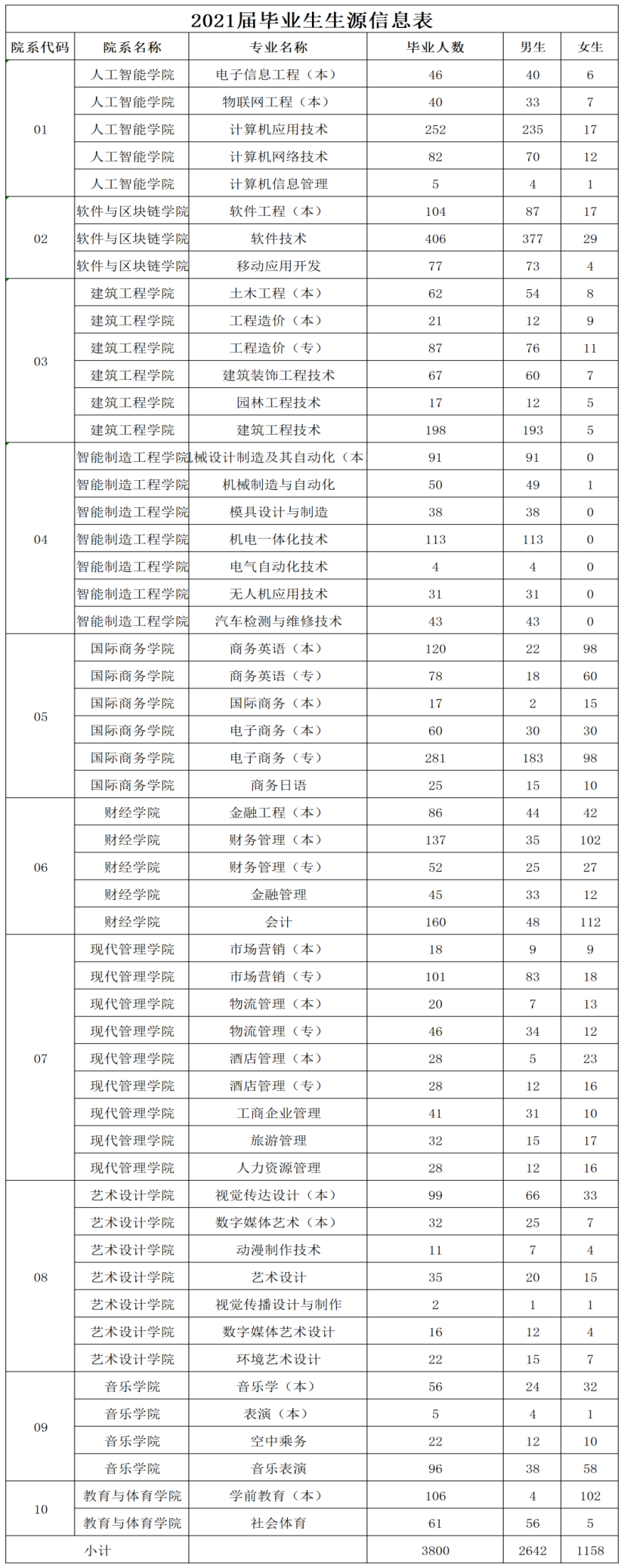 附件2专场招聘会岗位需求表附件3参会人员汇总表单位情况名称（单位盖章）（单位盖章）（单位盖章）（单位盖章）（单位盖章）（单位盖章）（单位盖章）单位情况地址是否宣讲是否宣讲单位情况联系人电子邮箱电子邮箱单位情况电话及手机号码传真传真单位介绍岗位需求情况岗位名称人数专业学历学历薪资薪资其它要求岗位需求情况岗位需求情况岗位需求情况岗位需求情况岗位需求情况岗位需求情况单位名称姓名性别职务手机号码身份证号码